12 ноября 2018г.                                                                                                 Пресс-релизЧто почем? Цены  в октябре  В октябре  2018г. ценники  на прилавках владимирских магазинов   продолжали меняться, в основном  в сторону увеличения. В октябре т. г.  индекс потребительских цен по Владимирской области составил 100,6%, за период с начала года –103,1% Индекс цен на продовольственные товары в октябре составил 101%,  с начала года – 102,1%.  В октябре среди продовольственных товаров более всего выросли цены на пшено на 9,2%,  сахар - на 8,2% и яйца – на 7,6%.Крупы овсяная и перловая стали дороже на 5,1%, рис – на 4,5%, , хлеб и хлебобулочные изделия – на 2,3%, молоко и молочная продукция - на 2,2% рыба мороженая – на 1,6%. Одновременно снижение цен отмечалось на большинство наблюдаемых видов овощей и фруктов. Так, лимоны подешевели на 15,8%, морковь – на 13,2%, свекла – на 11,3%, яблоки – на 7,5%, картофель – на 7,3%, чеснок, капуста белокочанная, лук репчатый – на 2-4,8%. Вместе с тем огурцы и помидоры свежие стали дороже на 37,1% и 24,2% соответственно, апельсины – на 9,9%.К разряду приятных новостей стоит отнести снижение цены на кальмары мороженые (4,1%), на  смеси сухие молочные для детского питания, икру лососевых рыб отечественную, свинину (кроме бескостного мяса) – на 1,7-2,4%.Индекс цен на непродовольственные товары в октябре составил 100,6%, с начала года – 103,8%.  В октябре в группе электротоваров и других бытовых приборов подорожали плиты бытовые на 3,8%, машины швейные - на 3,1%, холодильники бытовые – на 3%.При этом на 1,2% снизились цены на лампы энергосберегающие, миксеры, блендеры – на 2,5%.Цены на бензин автомобильный в октябре т. г. выросли на 0,7%,  с начала года на 10,6%. Цены на дизельное топливо выросли на 0,5%,  с начала года на 12,2% .Индекс цен на услуги в октябре составил 99,9%,  с начала года – 104%.Среди наблюдаемых видов услуг стали дороже услуги банков на 6,6%, услуги беспроводного радиовещания – на 1,8%. Вместе с тем на 9,2%  снизилась стоимость проезда в поездах дальнего следования, на 6,7% отмечалось снижение цен на услуги в сфере зарубежного туризма. Более полную информацию можно найти на  сайте Владимирстата в разделе «Цены и тарифы» http://vladimirstat.gks.ru/wps/wcm/connect/rosstat_ts/vladimirstat/ru/statistics/prices/Солдатова Наталья Михайловна, специалист  Владимирстата  по взаимодействиюсо СМИт ел. (4922 534167);  моб.  8 930 740 88 65 mailto: P33_nsoldatova@gks.ru  http://vladimirstat.gks.ru 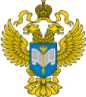 ТЕРРИТОРИАЛЬНЫЙ ОРГАН ФЕДЕРАЛЬНОЙ СЛУЖБЫ ГОСУДАРСТВЕННОЙ СТАТИСТИКИ ПО ВЛАДИМИРСКОЙ ОБЛАСТИ